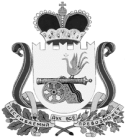 АДМИНИСТРАЦИЯВЯЗЬМА-БРЯНСКОГО СЕЛЬСКОГО ПОСЕЛЕНИЯВЯЗЕМСКОГО РАЙОНА СМОЛЕНСКОЙ ОБЛАСТИП О С Т А Н О В Л е н и е от 20.06.2023                                                                                                     № 59Администрация Вязьма-Брянского сельского поселения Вяземского района Смоленской области п о с т а н о в л я е т:1. Внести в муниципальную программу «Ремонт и содержание автомобильных дорог общего пользования местного значения в границах населенных пунктов на территории Вязьма-Брянского сельского поселения Вяземского района Смоленской области», утвержденную постановлением Администрации Вязьма-Брянского сельского поселения Вяземского района Смоленской области от 15 ноября 2018 года № 84 (в редакции постановлений Администрации Вязьма-Брянского сельского поселения Вяземского района Смоленской области от 23.04.2019 № 22, от 19.06.2019 № 38, от 18.09.2019     № 55, от 19.05.2020 № 27, от 12.11.2020 № 62, от 28.06.2022 № 49, 30.12.2022 №98; от 17.03.2023 № 25), следующие изменения:1.1. В паспорте муниципальной программы:1) позицию «Объемы ассигнований Программы (по годам реализации и в разрезе источников финансирования на очередной финансовый год и первый, второй годы планового периода)» изложить в следующей редакции:1.2. Приложение к муниципальной программе «Ремонт и содержание автомобильных дорог общего пользования местного значения в границах населенных пунктов на территории Вязьма-Брянского сельского поселения Вяземского района Смоленской области» изложить в следующей редакции (прилагается).2. Настоящее постановление обнародовать на информационных стендах Администрации Вязьма-Брянского сельского поселения Вяземского района Смоленской области и разместить на официальном сайте Администрации Вязьма-Брянского сельского поселения Вяземского района Смоленской области в информационно-телекоммуникационной сети «Интернет» (http://вязьма-брянская.рф/).3. Контроль за исполнением данного постановления оставляю за собой.Глава муниципального образованияВязьма-Брянского сельского поселенияВяземского района Смоленской области                                  В.П. ШайтороваСистема программных мероприятий муниципальной программы«Ремонт и содержание автомобильных дорог общего пользования местного значения в границах населенных пунктов на территории Вязьма-Брянского сельского поселения Вяземского района Смоленской области»на 2023 год и плановый период 2024-2025 годы(очередной финансовый год и плановый период)О внесении изменений в муниципальную программу «Ремонт и содержание автомобильных дорог общего пользования местного значения в границах населенных пунктов на территории Вязьма-Брянского сельского поселения Вяземского района Смоленской области», утвержденную постановлением Администрации Вязьма-Брянского сельского поселения Вяземского района Смоленской области от 15 ноября 2018 года № 84Объемы ассигнований Программы (по годам реализации и в разрезе источников финансирования на очередной финансовый год и первый, второй годы планового периода)общий объем финансирования составляет 50 939,1 тыс. рублей, из них:2019-2022 год (всего) – 35 446,4 тыс. рублей;2023 год – 8 867,4 тыс. рублей, из них:средства бюджета Смоленской области – 5 908,7 тыс. руб.;средства бюджета Вязьма-Брянского сельского поселения Вяземского района Смоленской области – 2 958,7 тыс. рублей;2024 год – 3 291,8 тыс. рублей, из них:средства бюджета Вязьма-Брянского сельского поселения Вяземского района Смоленской области – 3 291,8 тыс. рублей;2025 год – 3 333,5 тыс. рублей, из них:средства бюджета Вязьма-Брянского сельского поселения Вяземского района Смоленской области – 3 333,5 тыс. рублей.Приложение к постановлению Администрации Вязьма-Брянского сельского поселения Вяземского района Смоленской области от 15.11.2018 № 84 (в редакции постановлений Администрации Вязьма-Брянского сельского поселения Вяземского района Смоленской области от 23.04.2019 № 22, от 19.06.2019 № 38, от 18.09.2019 № 55, от 19.05.2020 № 27, от 12.11.2020 № 62, от 28.06.2022 № 49, от 30.12.2022 №98, от 17.03.2023 № 25, от 20.06.2023 № 59)Приложениек муниципальной программе «Ремонт и содержание автомобильных дорог общего пользования местного значения в границах населенных пунктов на территории Вязьма-Брянского сельского поселения Вяземского района Смоленской области»№Наименование мероприятияСрок исполненияИсполнителиОбъемы финансирования из бюджета поселенияпо годам (руб.)Объемы финансирования из бюджета поселенияпо годам (руб.)Объемы финансирования из бюджета поселенияпо годам (руб.)№Наименование мероприятияСрок исполненияИсполнители20232024202512345671Комплекс процессных мероприятий "Капитальный ремонт, ремонт и содержание автомобильных дорог на территории Вязьма-Брянского сельского поселения Вяземского района Смоленской области"2023-2025Администрация Вязьма-Брянского сельского поселения8 867 379,493 291 800,003 333 500,001.1Расходы на содержание дорог за счет бюджета поселения2023-2025Администрация Вязьма-Брянского сельского поселения2 174 747,002 500 000,002 500 000,001.2Расходы на содержание дорог общего пользования (чистка от снега, уборка, подсыпка, окашивание, содержание остановочных пунктов, а так же прочие аналогичные мероприятия) за счет средств дорожного фонда2023-2025Администрация Вязьма-Брянского сельского поселения778 063,92791 800,00833 500,001.3Расходы на проектирование, строительство, реконструкцию, капитальный ремонт и ремонт автомобильных дорог общего пользования местного значения2023Администрация Вязьма-Брянского сельского поселения5 914 568,570,000,00ИТОГО:8 867 379,493 291 800,003 333 500,00